KeyboardMrs. Sherri Evans552 South Main StreetBrundidge, AL. 36010(334) 735-2389Sevans@pikecountyschools.comSyllabusCourse Information (Portions from the Alabama Course of Study):Keyboarding is a nine-week elective for the students at Pike County High School. Our program goal, as well as the State goal, for Career and Technical Education is to empower students with work-readiness skills necessary for success in the twenty-first century. Career empowered students are productive citizens who are prepared with knowledge and skills for post-secondary education or employment. The technology classroom provides all students with the opportunity to combine academics with high-caliber learning experiences. Course Description (Portions from the Alabama Course of Study): The Keyboarding course focuses on three integrated areas of instruction of academic planning and career development and technology. Those focuses are Cyber Safety, Technology Responsibility, and Typing Units.Textbook/Materials:Sharpened pencil or pen1” Three- ring binder and notebook paperCourse Objectives: The goals for this course are for students to:Demonstrate Cyber SafetyUnderstand Technology ResponsibilityComplete Typing UnitsCourse Outline: The Typing.com course outline includes the following major content:BeginnerKeysIntermediateWordsCapitalizationSentencesSpeed DrillsAdvancedDrillsNumbersSymbolsTermsWrap-upPracticeQuadrantsKeysData EntryFacts LawsParagraphsDvorak (1-3)Instructional Methods: Google Classroom, PowerPoint presentations, cooperative group activities, class discussions, demonstrations, note-taking, role-playing, online coursework, pictures and videos, others as needed. Assessment Procedures: Daily assignments, tests and quizzes, performance assessments, laboratory work, project reports, assignment completion, class discussion/participation, and project presentation are used in assessing student learning and progress throughout the course.Weekly Breakdown (Standard)Week 1- Introduction, Standards review, and Cyber SafetyWeek 2- BeginnerWeek 3- BeginnerWeek 4-IntermediateWeek 5-AdvancedWeek 6-PracticeWeek 7- Career ExplorationWeek 8-Microsoft 365Week 9-Final and ConclusionGradingA 90-100B 80-89C 70-79D 60-69Behavior PlanFirst Offense- WarningSecond Offense- Student ConferenceThird Offense- Parent ContactFourth Offense- Parent ConferenceFifth Offense- ReferralNine Week Grading Practices:50%: Exams and projects50%: In-Class assignments and Homework.Culminating Product(s): Students will create portfolios and reports on the various units.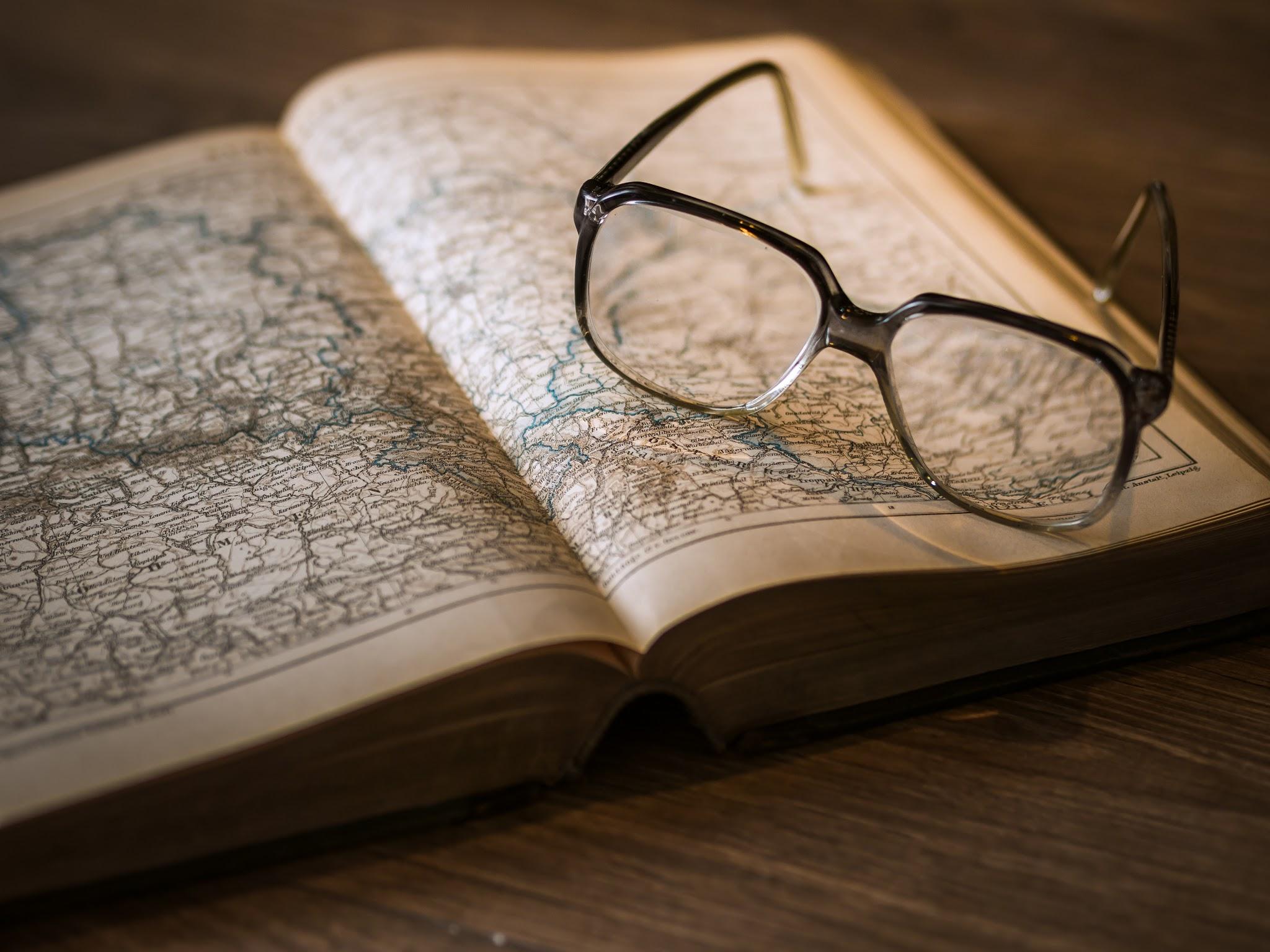 